Jehličnaté stromyObsahový cíl:Žák pojmenuje základní druhy jehličnatých stromů vyskytujících se v ČR.Žák rozpozná jehličnaté stromy podle jejich typických znaků.Jazykový cíl:Žák používá slovní zásobu označující jehličnaté stromy v patřičných tvarech.Žák pracuje s klíčovým vizuálem, s obrázky, doplní křížovku, odpoví na otázky.Slovní zásoba:strom, les, keř, jehličnan, smrk, borovice, jedle, modřín, tis, kořen, kmen, větev, jehličí, kůra, lýko, dřevo, šištice, šiška, opadavý, neopadavýJazykové struktury:Jehličnatý strom má…, Plodem jsou…, Mezi jehličnaté stromy patří…, …patří mezi chráněné druhy, ...se liší tím, že…, vánoční stromek zdobíme…, Na obrázku je…Přečtěte si text.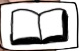 Jehličnatý strom má kořen, kmen a větve, na kterých roste jehličí. Kořen pod zemí upevňuje rostlinu v půdě, přijímá živiny a vodu. Kmen je pokrytý kůrou a nese větve. Plodem jehličnatých stromů jsou šišky. Jehličnaté stromy v zimě zůstávají zelené, jehličí neopadává. Výjimkou je modřín. Proto se jmenuje modřín opadavý. Mezi jehličnaté stromy patří také borovice, smrk a jedle. Velmi zřídka v lese můžeme vidět tis červený, který patří mezi chráněné druhy. Jehličnaté stromy rostou hlavně v lese. Lesu, kde jsou jen jehličnaté stromy, říkáme jehličnatý les.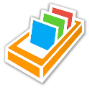 Spojte obrázek se správným slovem.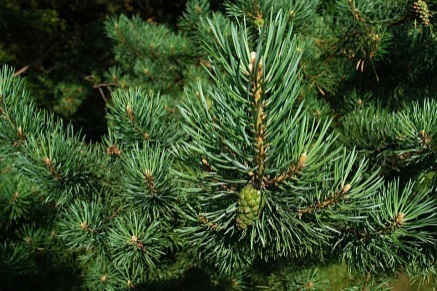 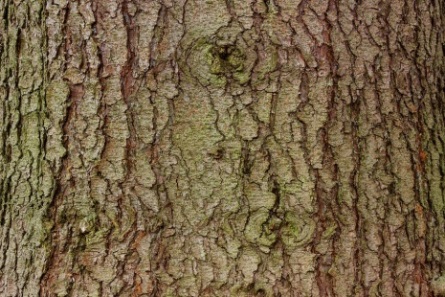 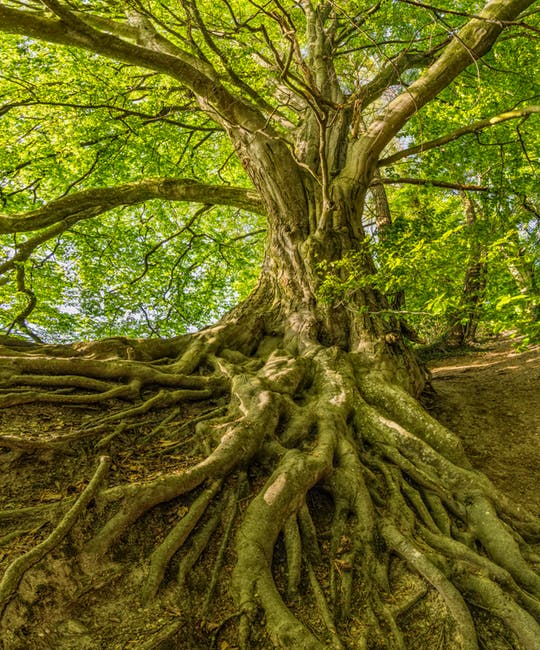 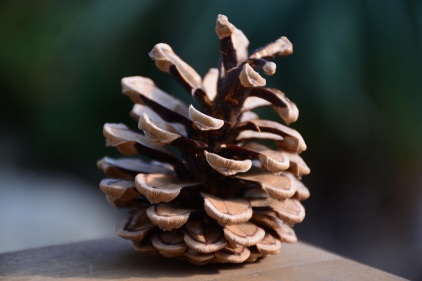 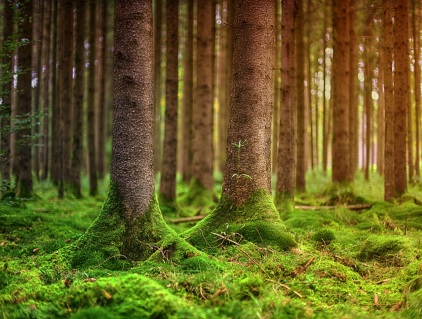 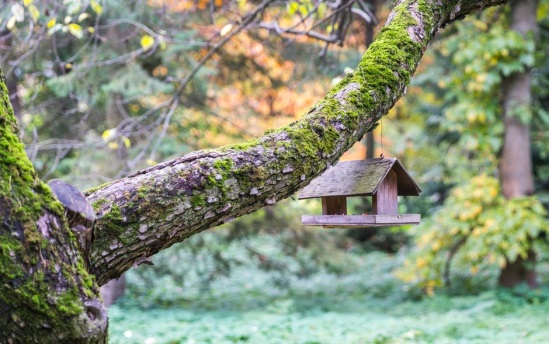 Přečtěte si text. Podle textu doplňte název stromu k obrázku.Smrk ztepilý má krátké, špičaté jehličí, šišky jsou dlouhé a visí směrem dolů.Borovice má ploché, špičaté jehličí, šišky jsou malé a kulaté.Jedle má tupé, zakulacené jehličí, šišky vyrůstají směrem nahoru.Modřín opadavý má měkké, světle zelené jehličí, které v zimě opadává. Šišky jsou malé a kulaté.Tis červený je nízký strom nebo keř, má tmavě zelené jehličí a jedovaté červené plody.  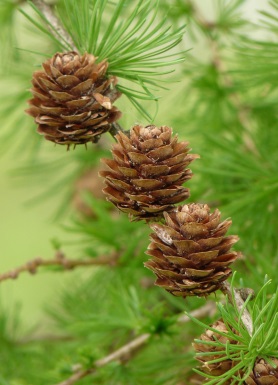 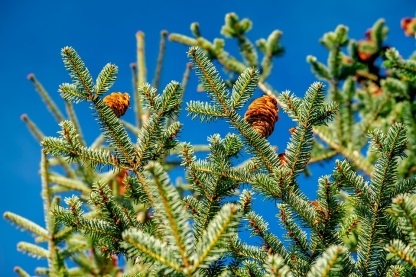 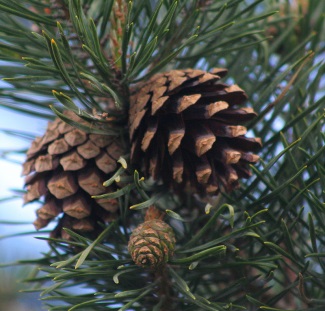 _O_O_ _ _ _                              _ _ _ _ E  	                                        _ O _ _ _ N                 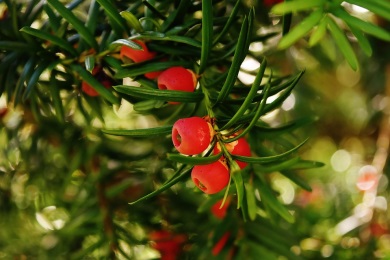 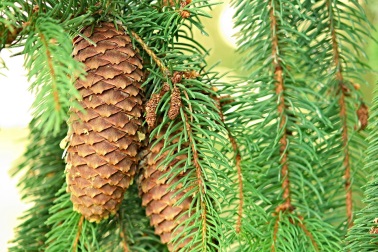  _ _ R _                                           _ I _Najděte názvy stromů v osmisměrce.	smrk	jedle 	modřín	tis	borovice
Napište do křížovky názvy jehličnatých stromů.Tajenka: ___ ___ ___Odpovězte na otázky.Čím se liší modřín od ostatních jehličnatých stromů? …………………………………………………………..Čím se liší tis od ostatních jehličnanů? …………………………………………………………………………………..Čím se od sebe liší jedle a smrk? ……………………………………………………………………………………………V České republice tradičně na Štědrý den zdobíme vánoční stromeček. Většinou je to jedle, smrk nebo borovice. Víte, čím stromek obvykle zdobíme? Vymyslete, jaké ozdoby lze na stromek pověsit.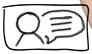 Vybarvěte stromek a nakreslete na něj vánoční ozdoby. 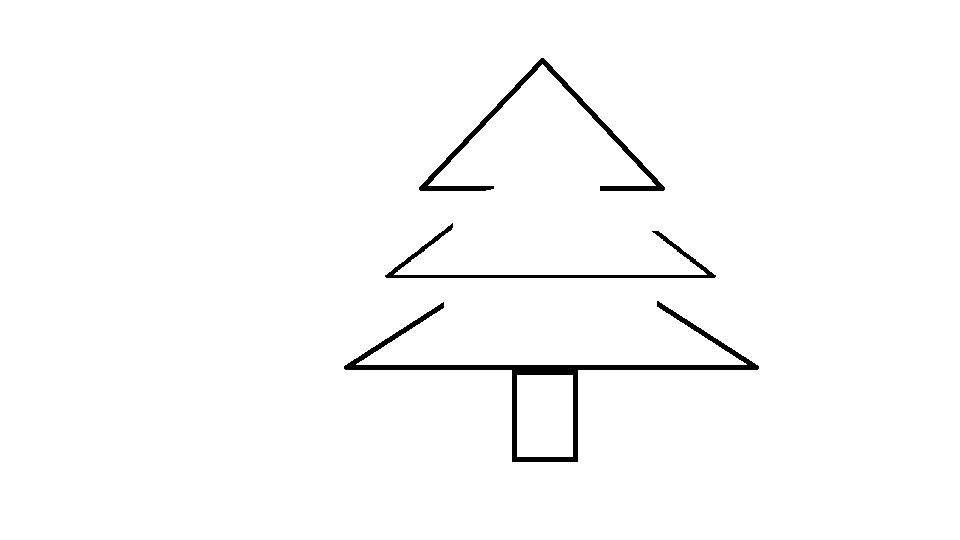 Použité zdroje<https://cs.wikipedia.org/wiki/Borovice#/media/File:Pine_cones_-_Scots_Pine.jpg><https://cs.wikipedia.org/wiki/Mod%C5%99%C3%ADn#/media/File:Larix_decidua_-_cones_-_Kroton_001.jpg><https://pixabay.com/cs/%C5%A1i%C5%A1ka-hn%C4%9Bd%C3%A1-hn%C4%9Bd%C3%BD-p%C5%99%C3%ADrody-ku%C5%BEelov%C3%BD-3754803/><https://pixabay.com/cs/borovice-jehli%C4%8D%C3%AD-makro-%C5%A1i%C5%A1ka-588159/><https://pixabay.com/cs/les-kmeny-strom%C5%AF-stromy-p%C5%99%C3%ADroda-1850640/><https://pixabay.com/cs/k%C5%AFra-strom-smrk-d%C5%99evo-log-bast-3763744/>Alena Jonášová (autorka výukového materiálu)Vojtěch Šeda, © META, o. p. s.KMENJEHLIČÍKŮRAKOŘENYVĚTEVŠIŠKASITÍŘNB  MKSMRHORBROVIRKJEDLEOTIZŘKLVÍMNÍCŠIBSANTÁCÉKMOVOE